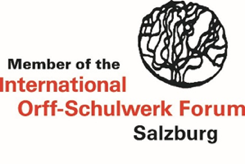 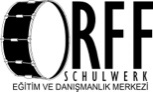 KİŞİ ÜYELİĞİ BAŞVURU FORMU (2022 / 2023)ÜYELİK İÇİN BAŞVURAN KİŞİNİNADI			: SOYADI			: ÇALIŞTIĞI KURUM	: GÖREVİ			: ADRESİ			: GSM:					E-POSTA: TC KİMLİK NO: YILLIK ÜYELİK ÖDENTİSİ	: 250.- TL	Üyelik başladığı aydan itibaren bir yıl geçerlidir.Üyelik ödentisinin ALEV KÜLTÜR SANAT ANONİM ŞİRKETİ Denizbank Gayrettepe Ticari Merkez Şubesindeki (Şube Kodu: 5080) 849747-351 no.lu hesabına (IBAN: TR-400013400000084974700267) yatırılmasını ve banka dekontunda ad ve adresinizin belirtilmesini, doldurulan başvuru formunun banka dekontuyla birlikte info@orffschulwerkturkiye.org adresine iletilmesini rica ederiz. İmza ve tarih:__________________________________________________________________________ Orff-Schulwerk Eğitim ve Danışmanlık Merkezi
Avusturya Liseliler Vakfı
Yeni Çarşı Cad. 32 Kat 4
Galatasaray, Beyoğlu – İstanbulinfo@orffschulwerkturkiye.org
www.orffschulwerkturkiye.org
Tel: 0212-244 80 66Üyelik başlangıç tarihi:(Orff-Schulwerk Merkezi tarafından doldurulacaktır.)